In 1 Minute auf den Punkt 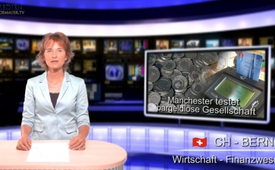 Manchester testet bargeldlose Gesellschaft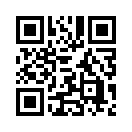 Großbritannien hat einen Test für die bargeldlose Gesellschaft gestartet. „Eine Einkaufsstraße in Manchester hat als Teil eines Experiments Bargeld verbannt um festzustellen, ob die Briten eine bargeldlose Gesellschaft akzeptieren werden.“...Großbritannien hat einen Test für die bargeldlose Gesellschaft gestartet.„Eine Einkaufsstraße in Manchester hat als Teil eines Experiments Bargeld verbannt um festzustellen, ob die Briten eine bargeldlose Gesellschaft akzeptieren werden.“In London wird zudem seit dem 6. Juli 2014 in keinem Bus mehr Bargeld angenommen.Es wird erwartet, dass „physisches Geld innerhalb der nächsten 20 Jahre verschwunden sein wird“. Die Abschaffung des Bargeldes kommt jedoch der Abschaffung der Freiheit gleich: Abgesehen davon, dass dadurch eine lückenlose Überwachung möglich wird, könnten systemkritische Bürger in einer bargeldlosen Gesellschaft durch Kontosperrung lebensbedrohlich in ihrer Existenz eingeschränkt werden. Sie könnten sich damit gezwungen sehen, auch menschenverachtende Entscheidungen entgegen dem eigenen Gewissen bedingungslos zu akzeptieren. "Wer die Freiheit aufgibt, um Sicherheit zu gewinnen, wird am Ende beides verlieren." Benjamin Franklinvon ap.Quellen:http://www.mmnews.de/index.php/wirtschaft/18938-gb-beta-test-fuer-bargeldlose-gesellschaftDas könnte Sie auch interessieren:#Finanzsystem - Geld regiert die Welt ... - www.kla.tv/Finanzsystem

#Bargeld - www.kla.tv/Bargeld

#1MinuteAufDenPunkt - In 1 Minute auf den Punkt - www.kla.tv/1MinuteAufDenPunktKla.TV – Die anderen Nachrichten ... frei – unabhängig – unzensiert ...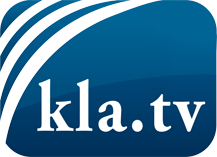 was die Medien nicht verschweigen sollten ...wenig Gehörtes vom Volk, für das Volk ...tägliche News ab 19:45 Uhr auf www.kla.tvDranbleiben lohnt sich!Kostenloses Abonnement mit wöchentlichen News per E-Mail erhalten Sie unter: www.kla.tv/aboSicherheitshinweis:Gegenstimmen werden leider immer weiter zensiert und unterdrückt. Solange wir nicht gemäß den Interessen und Ideologien der Systempresse berichten, müssen wir jederzeit damit rechnen, dass Vorwände gesucht werden, um Kla.TV zu sperren oder zu schaden.Vernetzen Sie sich darum heute noch internetunabhängig!
Klicken Sie hier: www.kla.tv/vernetzungLizenz:    Creative Commons-Lizenz mit Namensnennung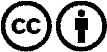 Verbreitung und Wiederaufbereitung ist mit Namensnennung erwünscht! Das Material darf jedoch nicht aus dem Kontext gerissen präsentiert werden. Mit öffentlichen Geldern (GEZ, Serafe, GIS, ...) finanzierte Institutionen ist die Verwendung ohne Rückfrage untersagt. Verstöße können strafrechtlich verfolgt werden.